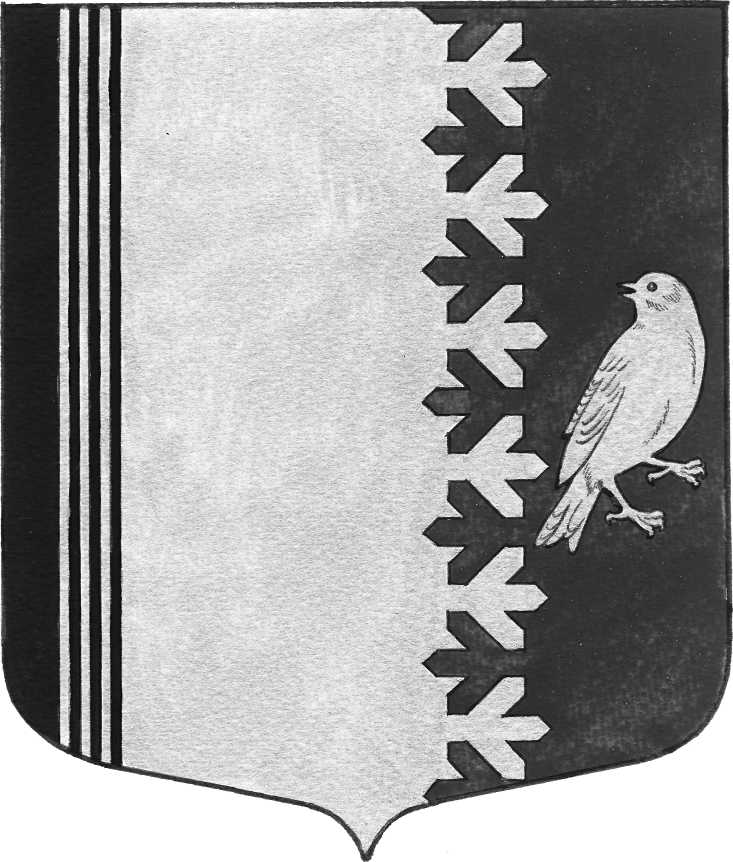   АДМИНИСТРАЦИЯ   МУНИЦИПАЛЬНОГО  ОБРАЗОВАНИЯШУМСКОЕ  СЕЛЬСКОЕ ПОСЕЛЕНИЕКИРОВСКОГО МУНИЦИПАЛЬНОГО  РАЙОНАЛЕНИНГРАДСКОЙ  ОБЛАСТИП О С Т А Н О В Л Е Н И  Еот 25 января  2017 г. № 13О создании жилищной  комиссии В соответствии с Жилищным кодексом Российской Федерации, решением совета депутатов муниципального образования Шумское сельское поселение от 29.10.2007 года № 33 «Об утверждении положения о порядке управления и распоряжения муниципальным имуществом муниципального образования Шумское сельское поселение Кировского муниципального района Ленинградской области», Уставом администрации  муниципального образования Шумское сельское поселение Кировского муниципального района Ленинградской области, в целях принятия объективных и коллегиальных решений при рассмотрении вопросов, возникающих при реализации жилищного законодательства администрация МО Шумское сельское поселение постановляет:1.Создать жилищную комиссию при администрации муниципального образования  Шумское сельское поселение в составе:Председатель комиссии: Ульянов Владимир Леонидович - глава администрации муниципального образования Шумское сельское поселениеЗаместитель председателя - Ерошкина Наталья Викторовна, заместитель главы администрации муниципального образования Шумское сельское поселение;Секретарь комиссии - Иванова Василина Викторовна, ведущий специалист администрации муниципального образования Шумское сельское поселение  Члены комиссии:- Лягин Роман Валерьевич - директор МУП «Северное Сияние»;
                     - Васильева Анна Александровна - паспортистка МУП «Северное Сияние»;- Иванов Сергей Владимирович  - депутат совета депутатов муниципального образования Шумское сельское поселение;- Гунько Александра Витальевна – специалист 1 категории администрации   муниципального образования Шумское сельское поселение;2. Постановление администрации МО Шумское сельское поселение от 25 ноября 2016 г. № 182 «О создании жилищной комиссии»  считать утратившими силу.3. Настоящее постановление вступает в правовые отношения со дня его подписания.4. Контроль над исполнением настоящего постановления оставляю за собой.Глава администрации                                                                             В.Л. УльяновРазослано: дело,  прокуратура КМР.